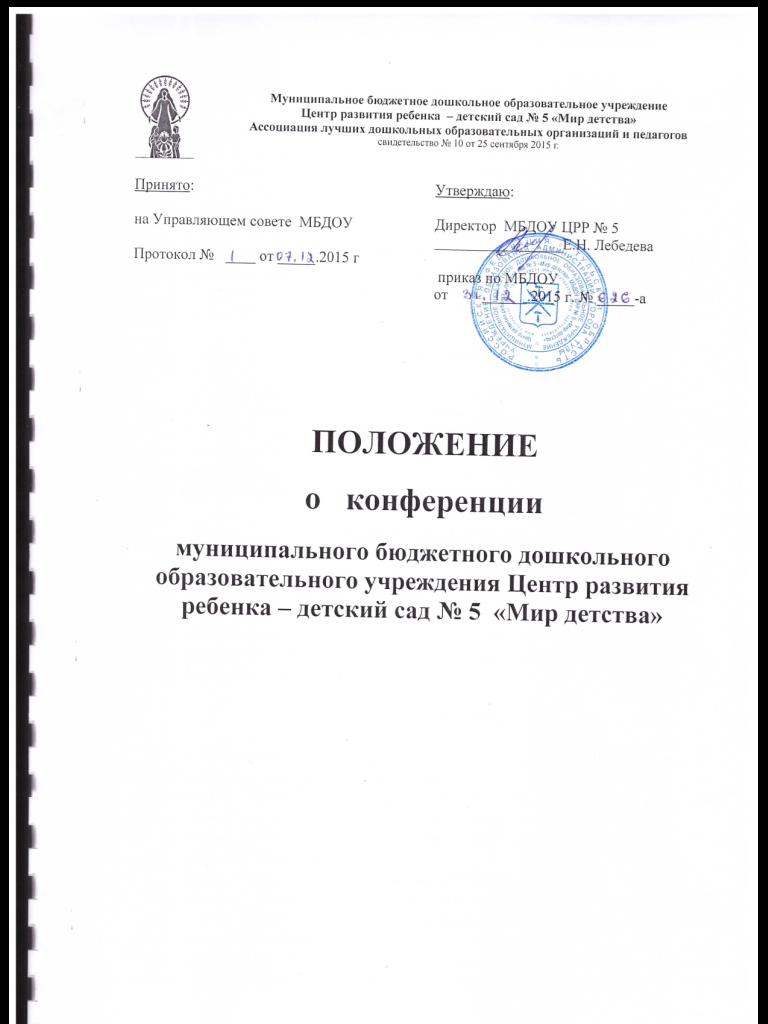 1. Общие положения	1.1. Настоящее положение разработано для муниципального бюджетного дошкольного образовательного учреждения Центра развития ребенка - детского сада № 5 «Мир детства» (далее Учреждение) в соответствии с Законом РФ «Об образовании в Российской Федерации», Уставом Учреждения.	1.2. Конференция – высший орган самоуправления Учреждения.	1.3. Изменения и дополнения в настоящее положение вносятся Конференцией  и принимаются на её заседании.	1.4. Срок данного положения не ограничен. Положение действует до принятия нового.2. Основные задачи Конференции	2.1. Основными задачами Конференции являются: - реализация прав автономии Учреждения в решении вопросов, способствующих организации образовательного процесса и финансово-хозяйственной деятельности;- расширение коллегиальных, демократических форм управления; - развития инициативы коллектива.3. Функции Конференции	3.1. Конференция:- принятие   Положения об Управляющем совете Центра  развития ребенка – детского сада; - выборы Управляющего совета Центра  развития ребенка – детского сада;- рассматривание  иных наиболее важных вопросов деятельности Центра  развития ребенка – детского сада.4. Права Конференции	4.1. Конференция имеет право:- участвовать в управлении Учреждением;- выходить с предложениями и заявлениями на Учредителя, в органы муниципальной и государственной власти, в общественные организации;- вносить предложения по совершенствованию работы органов самоуправления Учреждения.	4.2. Каждый член Конференции имеет право:- потребовать обсуждения Конференцией любого вопроса, касающегося деятельности Учреждения, если его предложение поддержит не менее одной трети членов Конференции;- при несогласии с решением Конференции высказать свое мотивированное мнение, которое должно быть занесено в протокол.5. Ответственность Конференции	5.1. Конференция несет ответственность за выполнение, выполнение не в полном объеме или невыполнение закрепленных за ним задач и функций.	5.2. Конференция  несет ответственность за соответствие принимаемых решений законодательству РФ, нормативно-правовым актам.6. Организация управления Конференцией	6.1. В состав конференции входят все педагогические работники Центра  развития ребенка – детского сада и представители от родителей (законных представителей) по 1 человеку от каждой возрастной группы, избирающиеся на родительском собрании.6.2. Конференция собирается не реже одного раза в год.	6.3. Для ведения Конференции открытым голосованием избирается его председатель и секретарь сроком на 1 год.	6.4. Председатель Конференции:- организует деятельность Конференции;- информирует членов Конференции о предстоящем заседании не менее чем за 30 дней до его проведения;- организует подготовку и проведение Конференции;- определяет повестку дня Конференции;- контролирует выполнение решений Конференции.	6.5. Конференция считается правомочной, если на ней присутствует ¾ состава. Решения на конференции принимаются простым  большинством голосов.	6.6. Решения конференции оформляются протоколом, который хранится в делах Центра  развития ребенка – детского сада. Выполнение решений  является обязательным для всех участников образовательного процесса.7. Делопроизводство Конференции	7.1. Заседания Конференции оформляются протоколом.	7.2. В  протоколе фиксируются:- дата проведения заседания;- количественное присутствие (отсутствие) членов Конференции;- приглашенные (ФИО, должность);- повестка дня;- ход обсуждения вопросов;- предложения, рекомендации и замечания членов Конференции;- решение.	7.3. Протоколы подписываются председателем и секретарем Конференции.	7.4. Нумерация протоколов ведется с начала учебного года.	7.5. Книга протоколов Конференции нумеруется постранично, прошнуровывается, скрепляется подписью заведующего и печатью учреждения.	7.6. Книга протоколов Конференции хранится в делах Учреждения и передается по акту (при смене руководителя, передаче в архив). 